Essential Question: (At the end of the lesson, you should be able to answer the following)- What was the trade relationship between the Old and New Worlds? Who benefitted from that relationship?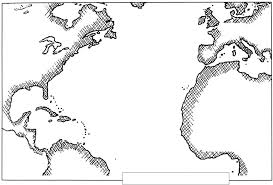 Define Mercantilism: _______________________________________________________________________________                                     _______________________________________________________________________________What does it mean to have a favorable balance of trade?___________________________________________________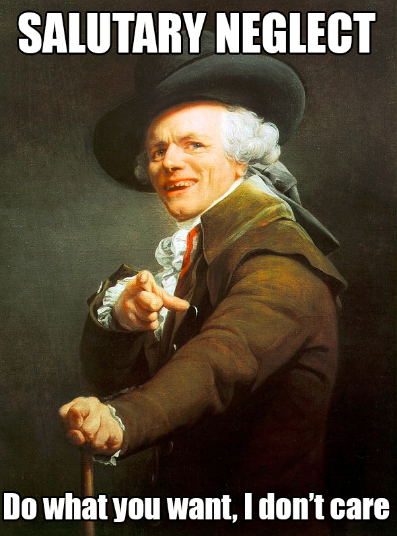 Salutary = _________________                Neglect= _____________________-What does “Salutary Neglect” mean in American history?_______________________________________________________________________________________________________________________________________________________________________________________________________________What do you think this will mean for the future?American History I                                                                                                               Unit 1Guided Notes: Mercantilism, Trade, and Navigation Major Components of the Triangular Trade (What does each location provide?)Major Components of the Triangular Trade (What does each location provide?)Major Components of the Triangular Trade (What does each location provide?)North and South AmericaEuropeAfricaThe Navigation ActsWhat did they say/do?